Wallsend Jubilee Primary School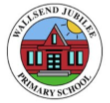 Skills Progression: StrandsEYFSYear 1Year 2Year 3Year 4Year 5Year 6Speaking and ListeningFrench songs, rhymesRecognise numbers to 5Recognise a familiar question and respond with a simple rehearsed response (responding to the register)Recognise numbers to 10Recognise a familiar question and respond with a simple rehearsed response (greetings, including how are you?)Listen and show understanding of single words through physical responseRecognise numbers to 20Appreciate songs and rhymes in French. Identify rhyming words and particular soundsDescribe people and things- name and link with a connectiveRecognise a familiar question and respond with a simple rehearsed responseListen and show understanding of short phrases through physical responseRecognise numbers to 40Appreciate stories in French, listen and understand specific wordsAsk and answer several simple and familiar questions with a rehearsed responseUse familiar vocabulary to say simple sentences to give information using a scaffoldListen and show understanding of more complex familiar phrases and sentencesRecognise  numbers to 100 in multiples of 10Appreciate poems in French, follow the text and identify the meaningDescribe places orallyAsk and answer more complex familiar questions with a scaffold of responsesUse familiar vocabulary to say more complex sentencesListen and show understanding of more complex sentences containing familiar and unfamiliar wordsDevelop accurate pronunciation and intonation so that others understand when they are reading aloud or using familiar words and phrasesEngage in short conversations with familiar question and express opinions	     ReadingRead colours and numbers to 10Using knowledge of the sound of letter strings read aloud or say individual familiar words.Read and show understanding of familiar single wordsRead aloud familiar short sentences using knowledge of letter string sounds and observing silent letter rules.Read and show understanding of simple familiar phrases and short sentencesRead aloud more complex sentences using knowledge of letter string sounds and observing silent letter rules.Read and show understanding of a complex sentence using familiar languageRead aloud familiar rhymes and songsRead and show understanding of a series of complex sentences using familiar languageDecode a simple unfamiliar text using grammatical knowledge, context or a bi-lingual dictionaryWritingWrite numbers up to 20Describe people, places, actions and things in writing using a modelWrite and say familiar simple words to describe people and  things using a modelWrite simple familiar words from memory with accuracyWrite numbers up to 20 by memoryWrite a simple phrase to describe people, places, things and actions using a language scaffoldWrite simple familiar short phrases from memory with accuracyDescribe places in writingWrite  more complex sentences to describe people, places, things and actions using a language scaffoldWrite a familiar complex sentence from memory with accuracyWrite numbers up to 100Write complex sentences to describe people, places, things and actions from memory, manipulating familiar vocabulary with accuracyGrammarName a noun, adjective, verb, pronoun  and conjunctionUse the first and second person pronoun with a regular verb Use the correct gender of the noun, and in the pluralDemonstrate understanding of the position of the majority of adjectivesApply the rules of the agreement of adjectives in the singular and plurals with accuracyProduce positive and negative sentences with high frequency verbs and pronounsUse the correct form of the definite article in singular and plural sentencesApply all grammatical knowledge learnt to build complex sentencesKnowledge about the culture of countriesUnderstand the difference in social conventions when people greet each otherUnderstand the difference in social conventions when people greet each otherRecall a traditional market in France (Strasbourg) listen to jingle Bells in FrenchCreate a French Christmas cardIdentify countries where French is spokenRecall Christmas in France, incorporating traditions and the nativity storySet up a French breakfast café for students to order in FrenchInvestigate weather patternsCelebrations-Recall dates/months and different festivals. Create a calendar of different celebrationsOrder form Year 6 French cafeTo know regional foodsSet up a French café for students to order in FrenchUnderstand cultural differencesOrganisation and CommunicationSing a song from memory with clear pronunciationBake Off- HomeworkPrepare a short presentation on a familiar topic- tourist guide to WallsendOverarching vocabularyNumber to 10Colours GreetingsNumber to 10Colours GreetingsMonths Years SeasonsHalloweenChristmas ( food)FamilyNumbers to 20EasterBirthdayBody partsAnimals -petsRecap months seasonsWeatherDatesGifts(birthdays/Christmas)Numbers to 40NativityFree time activitiesFood (healthy/Breakfast)EuroAnimals/Habitats - zoosSchool and journey to schoolTransportPlacesTens numbers to 100Lunch foodsTime Christmas food/recipeCaféCelebration/festivals ( Bastille)EasterWeather and SeasonsAnimalsSchool timetable/lessonsCelebrating ChristmasTown and directionsCafé foodsRegional foodsAll number to 100